Short Stature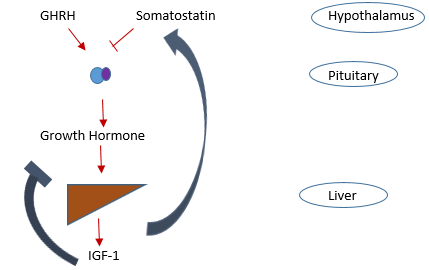 Normal Physiology of Growth:dynamic process influenced by many intrinsic and extrinsic factorslinear rate of growth and regulation of growth vary with ageGrowth hormone (GH) synthesis and secretion occurs in the anterior pituitary (adenohypophysis) which originates from the floor of the primitive pharyngeal epithelium known as Rathke’s pouchGH is produced in the somatotropesGrowth occurs in 4 phases: prenatal, infancy, childhood and adolescencePrenatal: Complex interactions between mother, placenta and fetusGH has minimal effect on prenatal growthInfancy: Nutrition dependentHormonal Control: GHGrowth velocity:0-12 months:  25 cm/year12-24 months: 10 cm/year24-36 months: 7 cm/yearChildhood: Hormonal Control: GHGrowth Velocity: 5 cm/yearAdolescents: Hormonal Control: abrupt increase in sex hormones + increased GH secretionGrowth Velocity: 13 cm/yearEvaluation of Short Stature: Three main questions to ask:Is the patient short compared to the population?Is the patient short for her/his mid-parental height?Is the growth velocity abnormal? Definition of short stature: Height less than 2 SD below the mean for age or below the 3rd percentile for ageHeight more than 2 SD below mid-parental heightMid-parental height:For boys: Mother’s height + 5 inches  ( 12.7 cm) averaged with father’s height  For girls: Father’s height – 5 inches (12.7 cm) averaged with mother’s height Pertinent History and Exam Findings:History:Chronic illness, history of serious illness, steroid, or medication exposureIUGR or SGA without catch up growth by 2 years of ageDecreasing growth velocity (crossing percentiles after age of 3)Exam:General: syndromic featuresHEENT: any midline defects, thyromegaly, lymph node enlargementCV: murmur GU: micropenis (indicates pan-hypopituitarism), pubertal staging MSK: deformities, scoliosis, Madelung, short 4th metacarpal, ossificationsWork Up:Free T4 and TSH, Comprehensive metabolic panel, Complete blood count, ESR or CRP, IGF-1 and IGFBP-3, Tissue transglutaminase IgA and total serum IgAConsider chromosome analysis in female patients, whether or not features of Turner’s syndrome are presentBone age x-ray of left hand and wristDo not get random growth hormone level!Differential Diagnosis: Available Resources:Braun LR, Marino R. Disorders of Growth and Stature. Pediatr Rev 2017; 38:293-304Cohen P, Rogol AD, Deal CL, Saenger P, Reiter EO, Ross JL, Chernausek SD, Savage MO, Wit JM, participants ISSCW. Consensus statement on the diagnosis and treatment of children with idiopathic short stature: a summary of the Growth Hormone Research Society, the Lawson Wilkins Pediatric Endocrine Society, and the European Society for Paediatric Endocrinology Workshop. J Clin Endocrinol Metab 2008; 93:4210-4217Growth hormone stimulantsGrowth hormone inhibitorsGHRH (growth hormone releasing hormone) from hypothalamussomatostatinhypoglycemiaIGF-1exercise, stress, ghrelinhypothyroidism, chronic steroidsagents such as arginine, clonidine, L-dopa (used in stimulation testing)sex steroids (puberty!)Constitutional delay: “late bloomer”, normal growth velocity for pubertal stage (not falling further from the curve)Familial: short parents or grandparentsGenetic causesTurner syndromeSHOX deficiencyNoonan syndromeTrisomy 21Russell-Silver SyndromePrader-Willi SyndromeDiGeorge SyndromeSystemic causesGI disease: celiac, IBDPulmonary disease: asthma, cystic fibrosisCardiac diseaseRenal diseasePoorly controlled diabetes mellitusMedications: glucocorticoids, ADHD stimulant medicationsEndocrine causesGrowth hormone deficiency or insensitivityHypothyroidismCushing’s syndromeMusculoskeletal issuesscoliosisskeletal dysplasiaPsychosocial issues Psychosocial dwarfismFetal alcohol syndromeOther SGA without catch up growth Idiopathic short stature